FICHE DE RESERVATION : Vacances de printemps 2019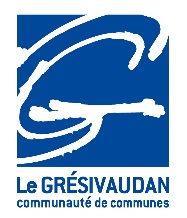 action jeunesse du balcon de belledonneJeunes 11 - 17 ans :Tél. Jeune : ……………………………………………….si vous n’autorisez pas la communauté de communes a utiliser les photos de votre enfant sur ses supports de communication, merci de nous adresser un courrier le stipulantLes retours se font sur les points de RDV, les jeunes envoient un message lorsque nous sortons d’activité pour préciser l’heure d’arrivée. Joindre la fiche sanitaire et l’attestation CAF si nous n’avons pas celles de 2019NOUS NE PRENONS PAS DE PAIEMENT, UNE FACTURE VOUS SERA ADRESSEE APRES SERVICE.INSCRIPTIONS PAR MAIL PAR ORDRE D’ARRIVEE DES DOSSIERS COMPLETS !Attention les places sont limitées !!!Pour tout contact :Cyrielle SAVELLA
Coordinatrice jeunesse du Balcon de BelledonneDirection de la cohésion sociale – Communauté de communes du GrésivaudanTél: 07 71 91 57 20
Mail: csavella@le-gresivaudan.frJournées Jeunes :	………………………………………………………………………………………………………………………………………………………………………………………………………………………………………………………………………………………………………….= 	. €adhésion a l’action jeunesse : annuelle, elle permet l’accès aux activités à des tarifs avantageux(obligatoire par jeunes qui n'ont pas réadhéré depuis le premier janvier 2019)  = 	5 €TOTAL : (Paiement après service)		 = ............. €Nom / prénom : …………………………………………..….. Date de naissance : …………….………............................Tél. domicile : …………………………………………….Tél. Travail : ………………………………………………Portable (père/mère/autre) :…………………………….Adresse de facturation : ……………………………………….Courriel : ………………………………………………….Personne à contacter en cas d'urgence :Nom : …………………………………..Tél :……………………………………………DatesTarifsActivitédépart deRevel (espace Guimet)départ deLa Combe de Lancey (Mairie)départ de Saint Mury Monteymond (Mairie)15/04T1Prépa OFOV + goûter japonais #110h9h409h3016/04T3Entrainement du samouraï9h309h5010h17/04T2On Fait c’qu’On VeutA définirA définirA définir18/042 x T3Bivouac canoë Drôme9h309h5010h19/042 x T3Bivouac canoë Drôme23/04T1Prépa OFOV + goûter japonais #210h9h409h3024/04T1DIY : Japon10h9h409h3025/04T2On Fait c’qu’On VeutA définirA définirA définir26/04T2Grands jeux et foot bulle10h9h409h30Du 15 au 19/04Séjour nature Drôme9h00Tarifs Espace JeunesTarifs Espace JeunesTarifs Espace JeunesTarifs Espace JeunesQFT1 Activité ne nécessitant pas d’encadrement qualifié.T2 Activité  avec un encadrement qualifié ou un équipement spécifique.T3 Activité nécessitant un encadrement qualifié et un équipement spécifiqueSéjour natureTarif indicatif 2018 en attente de validation (courant mars) pour 2019. 0-3101,00 €2,00 €3,00 €100 €311-4601,50 €2,50 €3,50 €140 €461-5902,00 €3,00 €5,00 €180 €591-7303,00 €5,00 €8,50 €220 €731-8804,00 €8,00 €11,50 €260 €881-11715,00 €11,00 €14,50 €290 €1172-14406,00 €13,00 €17,50 €320 €+ de 14407,00 €16,00 €22,50 €350 €Non allocataires400 €